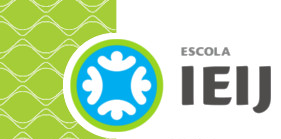 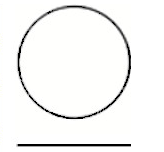  "#DevilComeback"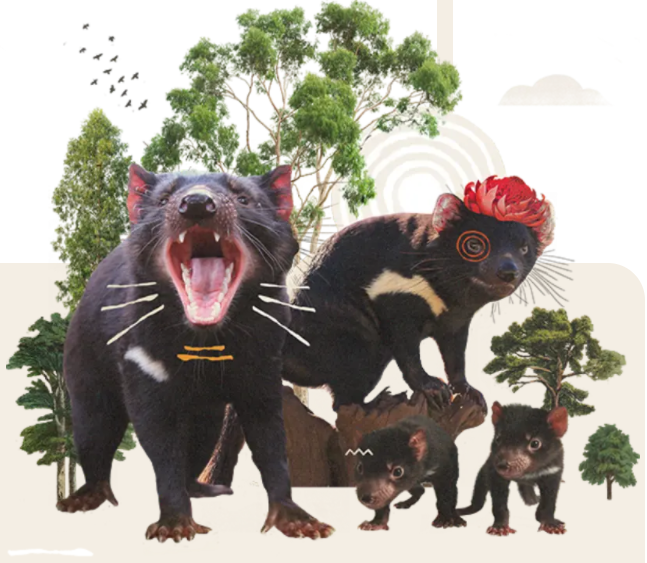 Esses pequenos camaradas ajudam na regeneração das florestasO retorno desses pequenos, mas poderosos engenheiros de ecossistema,  tem grandes implicações na regeneração das florestas. Como principais predadores, os marsupiais afugentam gatos e raposas selvagens, permitindo que os pequenos mamíferos nativos da Austrália se recuperem. Esses pequenos animais enriquecem o solo à medida que se alimentam, e ajudam as florestas a se regenerar.Questão 1Associe as ações ao animal. Escreva uma letra dentro de cada quadrado.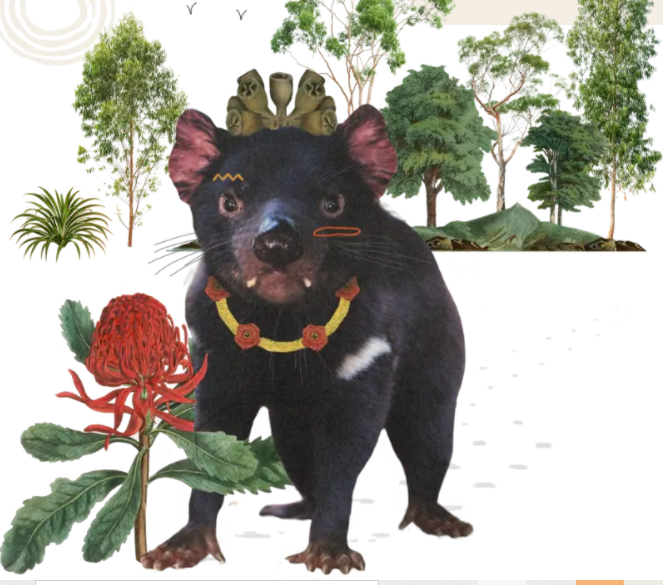 Diabo-da-tasmânia é reintroduzido na Austrália continental após 3 mil anos 7 de outubro de 2020  Suzana Camargohttps://conexaoplaneta.com.br/blog/diabo-da-tasmania-e-reintroduzido-na-australia-continental-apos-3-mil-anos/#fechar Para nós brasileiros e talvez, para a maior parte da população mundial, o diabo-da-tasmânia que nos vem à mente é o personagem Taz, do desenho animado Looney Tunes, do estúdio Warner Bros, retratado como um animal feroz, com um paciência curtíssima. Mas o bicho real, um mamífero marsupial, que faz lembrar um pequeno urso, parece uma criatura adorável.Através de registros fósseis, sabe-se que a espécie (Sarcophilus harrisii), endêmica da Tasmânia, uma ilha no extremo sul da Austrália, também podia ser encontrada na parte continental do país há cerca de 3 mil anos. Mas a chegada dos colonizadores europeus fez com eles fossem dizimados dessa área. Acredita-se que uma das principais causas foi a introdução do dingo, um cão selvagem, originário dos alpes australianos, que caça o diabo-da-tasmânia.Questão 2	Coloque as frases na ordem em que aconteceram os fatos. 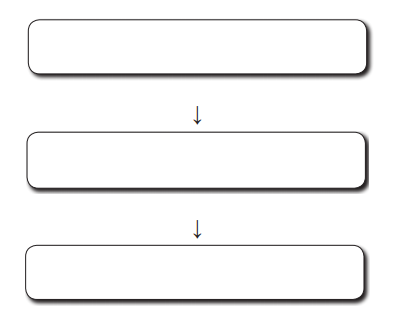 Questão 3Dois alunos escreveram a sua opinião sobre a atitude da organização Aussie Ark, responsável pela volta dos animais na Austrália.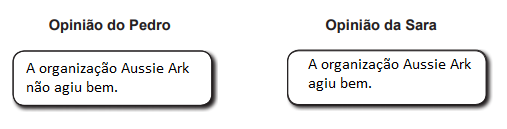 Escolha a opinião com a qual você está mais de acordo e justifique a sua resposta com base na informação do texto.Questão 4Reescreva o parágrafo utilizando a pontuação necessária. Use também a letra maiúscula quando for preciso. Lembre-se de que quando queremos destacar a fala de alguém, utilizamos aspas “   “. ............................................................................................................................................................................................................................................................................................................................................................................................................................................................................................................................................................................................................................................................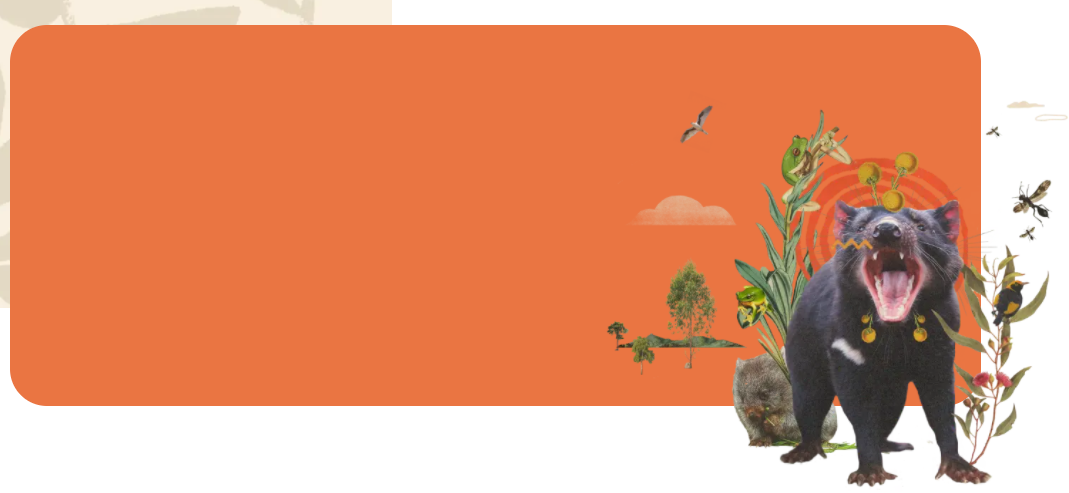 Questão 5Observe a figura e imagine que dois exploradores se perdem no meio da floresta australiana. O ilustrador cometeu alguns erros ao desenhar. Circule o que não poderia estar no desenho. Desenhe o que caracterizaria uma floresta australiana com o retorno dos animais. 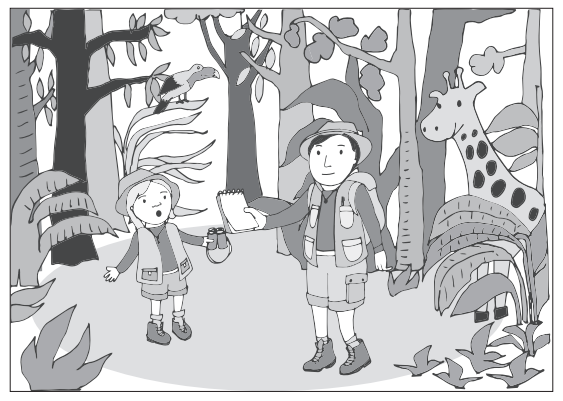 Retornaram à Austrália. (          )São predadores de gatos e raposas selvagens. (          )Auxiliam na regeneração das florestas. (         )São caçados pelos marsupiais. (          )Enriquecem o solo. (          ) Diabo-da-tasmâniaGatos selvagensRaposas selvagens................................................................................................................................................................................................................................................................................................................................................................................................................................................................................................................................em 100 anos vamos olhar para este dia como o início à restauração ecológica de um país inteiro acredita tim faulkner presidente da aussie ark